Государственное автономное профессиональное образовательное учреждение Чувашской Республики  «Чебоксарский экономико-технологический колледж»  Министерства образования и молодежной политики Чувашской Республики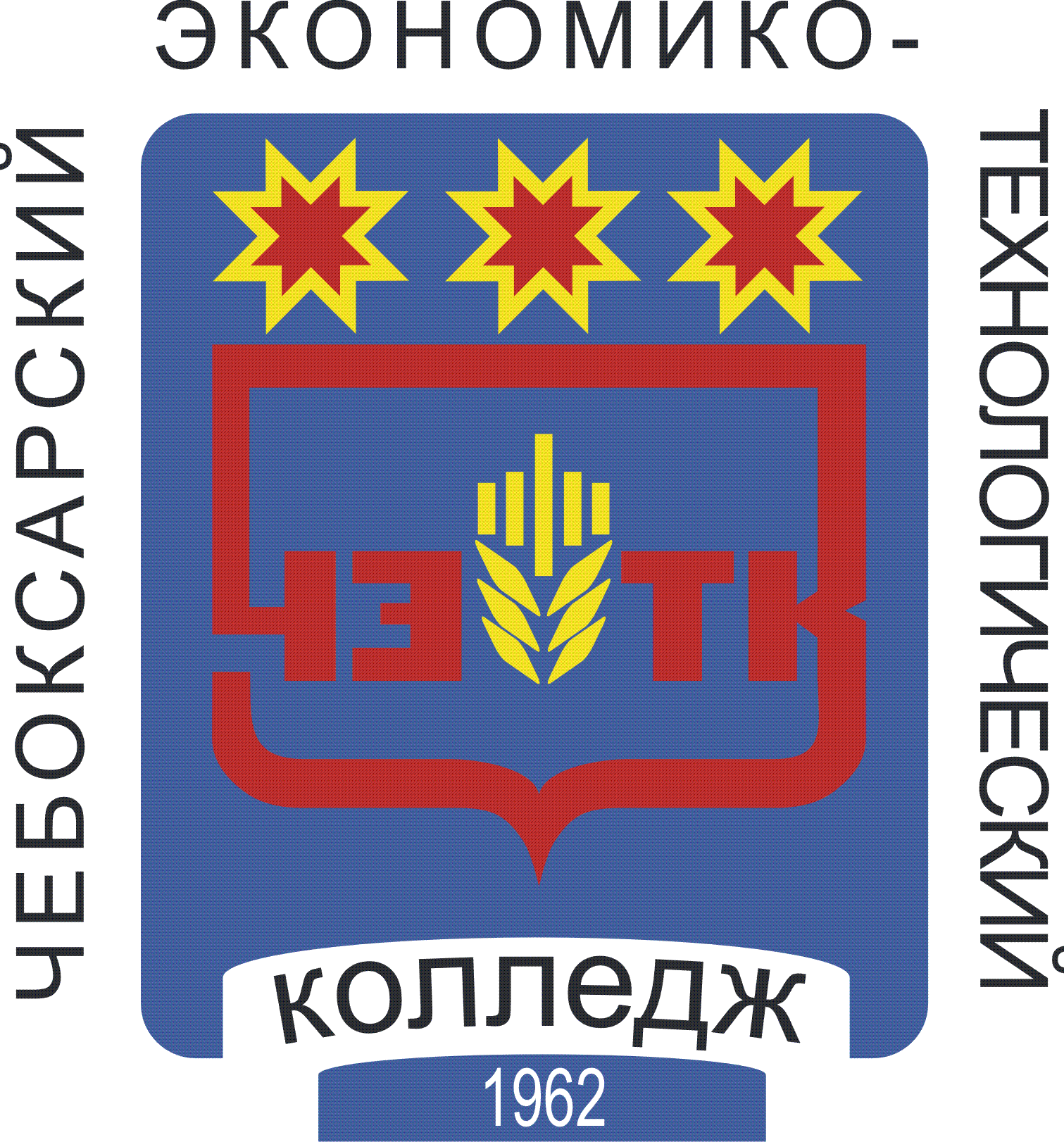 РАБОЧАЯ ПРОГРАММА ПРОФЕССИОНАЛЬНОГО МОДУЛЯПМ.01 ОБЕСПЕЧЕНИЕ РЕАЛИЗАЦИИ ПРАВ ГРАЖДАН В СФЕРЕ ПЕНСИОНОГО ОБЕСПЕЧЕНИЯ И СОЦИАЛЬНОЙ ЗАЩИТЫспециальность 40.02.01 Право и организация социального обеспеченияЧебоксары 2022РАССМОТРЕНА на заседании цикловой комиссии экономических и социально-юридических дисциплинПротокол №____ от "___" __________202__ г.Председатель ЦК __________/______________/СОДЕРЖАНИЕ1. паспорт рабочей  ПРОГРАММЫ ПРОФЕССИОНАЛЬНОГО МОДУЛЯПМ.01 Обеспечение реализации прав граждан в сфере пенсионного обеспечении и социальной защиты1.1. Область применения программыРабочая программа профессионального модуля (далее программа) – является частью основной профессиональной образовательной программы в соответствии с ФГОС СПО по специальности 40.02.01 Право и организация социального обеспечения в части освоения основного вида профессиональной деятельности (ВПД):Обеспечение реализации прав граждан в сфере пенсионного обеспечении и социальной защиты и соответствующих профессиональных компетенций (ПК):ПК 1.1. Осуществлять профессиональное толкование нормативных правовых актов для реализации прав граждан в сфере пенсионного обеспечения и социальной защиты.ПК 1.2. Осуществлять прием граждан по вопросам пенсионного обеспечения и социальной защиты.ПК 1.3. Рассматривать пакет документов для назначения пенсий, пособий, компенсаций, других выплат, а также мер социальной поддержки отдельным категориям граждан, нуждающимся в социальной защите.ПК 1.4. Осуществлять установление (назначение, перерасчет, перевод), индексацию и корректировку пенсий, назначение пособий, компенсаций и других социальных выплат, используя информационно-компьютерные технологии.ПК 1.5. Осуществлять формирование и хранение дел получателей пенсий, пособий и других социальных выплат.ПК 1.6. Консультировать граждан и представителей юридических лиц по вопросам пенсионного обеспечения и социальной защиты.1.2. Цели и задачи модуля – требования к результатам освоения модуляС целью овладения указанным видом профессиональной деятельности и соответствующими профессиональными компетенциями обучающийся в ходе освоения профессионального модуля должен:иметь практический опыт:анализа действующего законодательства в области пенсионного обеспечения и социальной защиты;приема граждан по вопросам пенсионного обеспечения и социальной защиты;определения права, размера и сроков назначения трудовых пенсий, пенсий по государственному пенсионному обеспечению, пособий, компенсаций, ежемесячных денежных выплат и материнского (семейного) капитала;формирования пенсионных и личных дел получателей пенсий и пособий, других социальных выплат и их хранения;пользования компьютерными программами назначения пенсий и пособий, социальных выплат, учета и рассмотрения пенсионных обращений граждан;определения права на перерасчет, перевод с одного вида пенсий на другой, индексацию и корректировку трудовых пенсий, пенсий по государственному пенсионному обеспечению, на индексацию пособий, компенсаций, ежемесячных денежных выплат и материнского (семейного) капитала и других социальных выплат;определения права на предоставление услуг и мер социальной поддержки отдельным категориям граждан;информирования граждан и должностных лиц об изменениях в области пенсионного обеспечения и социальной защиты населения;общения с лицами пожилого возраста и инвалидами;публичного выступления и речевой аргументации позиции;уметь:анализировать действующее законодательство в области пенсионного обеспечения, назначения пособий, компенсаций, предоставления услуг и мер социальной поддержки отдельным категориям граждан, нуждающимся в социальной защите с использованием информационных справочно-правовых систем;принимать документы, необходимые для установления пенсий, пособий, компенсаций, ежемесячных денежных выплат, материнского (семейного) капитала и других социальных выплат, необходимых для установления пенсий, пособий и других социальных выплат;определять перечень документов, необходимых для установления пенсий, пособий, компенсаций, ежемесячных денежных выплат, материнского (семейного) капитала и других социальных выплат;разъяснять порядок получения недостающих документов и сроки их предоставления;определять право, размер и сроки назначения трудовых пенсий, пенсий по государственному пенсионному обеспечению, пособий, компенсаций, ежемесячных денежных выплат и материнского (семейного) капитала с использованием информационных справочно-правовых систем;формировать пенсионные дела;дела получателей пособий, ежемесячных денежных выплат, материнского (семейного) капитала и других социальных выплат;составлять проекты ответов на письменные обращения граждан с использованием информационных справочно-правовых систем, вести учет обращений;пользоваться компьютерными программами назначения и выплаты пенсий, пособий и других социальных выплат;консультировать граждан и представителей юридических лиц по вопросам пенсионного обеспечения и социальной защиты, используя информационные справочно-правовые системы;запрашивать информацию о содержании индивидуальных лицевых счетов застрахованных лиц и анализировать полученные сведения о стаже работы, заработной плате и страховых взносах;составлять проекты решений об отказе в назначении пенсий, пособий, компенсаций, материнского (семейного) капитала, ежемесячной денежной выплаты, в предоставлении услуг и других социальных выплат, используя информационные справочно-правовые системы;осуществлять оценку пенсионных прав застрахованных лиц, в том числе с учетом специального трудового стажа;использовать периодические и специальные издания, справочную литературу в профессиональной деятельности;информировать граждан и должностных лиц об изменениях в области пенсионного обеспечения и социальной защиты населения;оказывать консультационную помощь гражданам по вопросам медико-социальной экспертизы;объяснять сущность психических процессов и их изменений у инвалидов и лиц пожилого возраста;правильно организовать психологический контакт с клиентами (потребителями услуг);давать психологическую характеристику личности, применять приёмы делового общения и правила культуры поведения;следовать этическим правилам, нормам и принципам в профессиональной деятельности;знать:содержание нормативных правовых актов федерального, регионального и муниципального уровней, регулирующих вопросы установления пенсий, пособий и других социальных выплат, предоставления услуг;понятия и виды трудовых пенсий, пенсий по государственному пенсионному обеспечению, пособий, ежемесячных денежных выплат (далее - ЕДВ), дополнительного материального обеспечения, других социальных выплат, условия их назначения, размеры и сроки;правовое регулирование в области медико-социальной экспертизы;основные понятия и категории медико-социальной экспертизы;основные функции учреждений государственной службы медико-социальной экспертизы;юридическое значение экспертных заключений медико-социальной экспертизы;структуру трудовых пенсий;понятие и виды социального обслуживания и помощи нуждающимся гражданам;государственные стандарты социального обслуживания;порядок предоставления социальных услуг и других социальных выплат;порядок формирования пенсионных и личных дел получателей пенсий, пособий, ежемесячных денежных выплат, материнского (семейного) капитала и других социальных выплат;компьютерные программы по назначению пенсий, пособий, рассмотрению устных и письменных обращений граждан;способы информирования граждан и должностных лиц об изменениях в области пенсионного обеспечения и социальной защиты;основные понятия общей психологии, сущность психических процессов;основы психологии личности;современные представления о личности, ее структуре и возрастных изменениях;особенности психологии инвалидов и лиц пожилого возраста;основные правила профессиональной этики и приемы делового общения в коллективе.1.3. Количество часов на освоение программы профессионального модуля:всего – 510 часов, в том числе:максимальной учебной нагрузки обучающегося – 348 часов, включая:обязательная аудиторная учебная нагрузка обучающегося –  232 часа;самостоятельная работа обучающегося –  116 часов;учебной практики – 36 часов и производственной практики –  126 часов.2. результаты освоения ПРОФЕССИОНАЛЬНОГО МОДУЛЯРезультатом освоения программы профессионального модуля является овладение обучающимися видом профессиональной деятельности обеспечение реализации прав граждан в сфере пенсионного обеспечении и социальной защиты, в том числе профессиональными (ПК) и общими (ОК) компетенциями:3. СТРУКТУРА и содержание профессионального модуля3.1. Тематический план профессионального модуля (ПМ) 01 Обеспечение реализации прав граждан в сфере пенсионного обеспечении и социальной защиты3.2. Содержание обучения по ПМ 01 Обеспечение реализации прав граждан в сфере пенсионного обеспечении и социальной защиты 4. условия реализации Рабчей программы ПРОФЕССИОНАЛЬНОГО МОДУЛЯ4.1. Материально-техническое обеспечениеРеализация рабочей программы профессионального модуля требует наличия кабинета юридических дисциплин и учебного кабинета «Психология и этика профессиональной деятельности».Оборудование учебного кабинета: кабинет оснащен учебными столами двухместными истульями ученическими по количеству обучаемых; классная доска вмонтирована в переднюю стену; Технические средства обучения: в колледже имеются технические средства обучения: компьютеры, проектор, автоматизированные рабочие места преподавателя и студентов оснащены лицензионным программным обеспечением общего и профессионального назначения и справочными информационно-правовыми системами «Гарант», «КонсультантПлюс», и т.п. 4.2. Информационное обеспечение обученияПеречень учебных изданий, Интернет-ресурсов, дополнительной литературыОсновные источники:Галаганов В.П.Право социального обеспечения: Учебник.- М.: ОИЦ «Академия», 2018.Галаганов В.П.Право социального обеспечения. Практикум.- М.: ОИЦ «Академия», 2017.Сулейманова Г.В.Право социального обеспечения. Учебник.- М.:  ООО «КноРус», 2019.Мачульская Е.Е. Право социального обеспечения. Учебник. 2-е изд. – М.: ИД Юрайт, 2019 – 575с.Право социального обеспечения России. Практикум. Отв. ред. Тучкова Э.Г. –  М.:  Проспект, 2018 –192 с.Право социального обеспечения. Учебник. 4-е изд. Отв. ред. Гусов К.Н. – М.: Проспект,  2018. – 640 с.Интернет-ресурсы:www.consultant.ru (Правовая система Консультант Плюс).www.garant.ru – (Правовая система Гарант).www.gov.ru – официальная Россия. Сервер органов государственной власти Российской Федерации;www.cap.ru - сервер органов государственной власти Чувашской Республики;www.pfrf.ru - сайт Пенсионного фонда Российской федерацииwww.fss.ru - сайт Фонда социального страхования Российской федерацииwww.ffoms.ru  - сайт Федерального Фонда обязательного медицинского страхованиясайт федеральной службы государственной статистикиwww.rostrud.ru - сайт федеральной службы по труду и занятости    4.3. Общие требования к организации образовательного процессаПрограммой освоения модуля предусмотрены различные виды занятий: лекции, практические занятия, курсовая работа, компьютерное тестирование.В целях реализации компетентностного подхода при освоении модуля предусматривается использование в образовательном процессе активных и интерактивных форм проведения занятий (компьютерных стимуляций, деловых и ролевых игр, разбора конкретных ситуаций), а также  инновационной педагогической технологии  с использованием коллективно-мозговой деятельности, тренинговой работы. Такие формы проведения занятий создают образовательную и воспитательную среду, благоприятную для формирования личности учащихся, развития навыков делового общения, самообразования, самовоспитания, самореализации. Использование инновационных технологий решает следующие задачи:-  развитие навыков профессиональной деятельности при помощи имитации ситуации работы  реального предприятия;- организация учебных занятий и деятельности, направленной на активное поведение учащихся, связанное с решением практических задач;- развитие ключевых профессиональных навыков – самостоятельности, творческого отношения к работе, умения принимать решения, работы в команде, способности разрешать конфликты, коммуникабельности.Целью изучения (преподавания) модуля является приобретение студентами глубоких знаний о системе и содержании законодательства, регулирующего социальное обеспечение граждан, и практики его применения в современных условиях. Изучение учебного курса должно содействовать формированию у студентов профессионального мышления, выработке умений и навыков по подготовке основных документов, необходимых для обеспечения и защиты социальных прав граждан. Реализация программы модуля предполагает выполнение обучающимися практических работ с включением как обязательного компонента практических заданий с использованием персональных компьютеров.При проведении практических занятий в зависимости от сложности изучаемой темы и технических условий возможно деление учебной группы на подгруппы, что способствует индивидуализации обучения, повышению качества обучения.Профессиональный модуль является дисциплиной базовой части профессионального цикла. Освоение программы модуля базируется на изучении общеобразовательных дисциплин «Литература», «История», «Обществознание», «Основы философии»,  общепрофессиональных дисциплин «Экономическая теория».Для изучения профессионального модуля обучаемый должен обладать достаточными знаниями и компетенциями, сформированные у обучающихся в результате освоения ряда дисциплин профессионального цикла: «Теория государства и права», «Административное право», «Гражданское право», «Трудовое право». 4.4. Кадровое обеспечение образовательного процессаТребования к квалификации педагогических кадров, обеспечивающих обучение профессиональному модулю и междисциплинарным курсам и осуществляющих руководство учебной и производственной практикой:наличие высшего профессионального образования, соответствующего профилю преподаваемого модуля;стажировка преподавателей в соответствующих структурных подразделениях предприятий и организаций не реже 1 раза в 5 лет.5. Контроль и оценка результатов освоения профессионального модуля (вида профессиональной деятельности)Разработана в соответствии с требованиями Федерального государственного образовательного стандарта среднего профессионального образования по специальности 40.02.01 Право и организация социального обеспеченияУТВЕРЖДЕНАПриказом №353 от "30"августа 2022 г.М.П.Разработчики:Руссанов А.А., преподаватель юридических дисциплинПопова Л.Л.,  преподаватель "___" __________202___ г.1. ПАСПОРТ РАБОЧЕЙ ПРОГРАММЫ ПРОФЕССИОНАЛЬНОГО МОДУЛястр.42. результаты освоения ПРОФЕССИОНАЛЬНОГО МОДУЛЯ73. СТРУКТУРА и содержание профессионального модуля84. условия реализации РАБОЧЕЙ программы ПРОФЕССИОНАЛЬНОГО МОДУЛЯ225. Контроль и оценка результатов освоения профессионального модуля (вида ПРОФЕССИОНАЛЬНОЙ деятельности) 24КодНаименование результата обученияПК 1.1.Осуществлять профессиональное толкование нормативных правовых актов для реализации прав граждан в сфере пенсионного обеспечения и социальной защиты. ПК 1.2.Осуществлять прием граждан по вопросам пенсионного обеспечения и социальной защиты.ПК 1.3.Рассматривать пакет документов для назначения пенсий, пособий, компенсаций, других выплат, а также мер социальной поддержки отдельным категориям граждан, нуждающимся в социальной защите.ПК 1.4.Осуществлять установление (назначение, перерасчет, перевод), индексацию и корректировку пенсий, назначение пособий, компенсаций и других социальных выплат, используя информационно-компьютерные технологии.ПК 1.5.Осуществлять формирование и хранение дел получателей пенсий, пособий и других социальных выплат.ПК 1.6.Консультировать граждан и представителей юридических лиц по вопросам пенсионного обеспечения и социальной защиты.ОК 1Понимать сущность и социальную значимость своей будущей профессии, проявлять к ней устойчивый интерес.ОК 3Принимать решения в стандартных и нестандартных ситуациях и нести за них ответственность.ОК 4Осуществлять поиск и использование информации, необходимой для эффективного выполнения профессиональных задач, профессионального и личностного развития.ОК 5Использовать информационно-коммуникационные технологии в профессиональной деятельности.ОК 6 Работать в коллективе и команде, эффективно общаться с коллегами, руководством, потребителями.ОК 7Брать на себя ответственность за работу членов команды (подчиненных), результат выполнения заданий.ОК 9Ориентироваться в условиях постоянного изменения правовой базы.ОК 11Соблюдать деловой этикет, культуру и психологические основы общения, нормы и правила поведения.ОК 12Проявлять нетерпимость к коррупционному поведению.Коды профессиональных общих компетенцийНаименования разделов профессионального модуляСуммарный объем нагрузки, час.Объем профессионального модуля, ак. час.Объем профессионального модуля, ак. час.Объем профессионального модуля, ак. час.Объем профессионального модуля, ак. час.Объем профессионального модуля, ак. час.Объем профессионального модуля, ак. час.Объем профессионального модуля, ак. час.Коды профессиональных общих компетенцийНаименования разделов профессионального модуляСуммарный объем нагрузки, час.Работа обучающихся во взаимодействии с преподавателемРабота обучающихся во взаимодействии с преподавателемРабота обучающихся во взаимодействии с преподавателемРабота обучающихся во взаимодействии с преподавателемРабота обучающихся во взаимодействии с преподавателемРабота обучающихся во взаимодействии с преподавателемСамостоятельная работаКоды профессиональных общих компетенцийНаименования разделов профессионального модуляСуммарный объем нагрузки, час.Обучение по МДКОбучение по МДКОбучение по МДКПрактикиПрактикиПрактикиСамостоятельная работаКоды профессиональных общих компетенцийНаименования разделов профессионального модуляСуммарный объем нагрузки, час.ВсегоВ том числеВ том числеПрактикиПрактикиПрактикиСамостоятельная работаКоды профессиональных общих компетенцийНаименования разделов профессионального модуляСуммарный объем нагрузки, час.ВсегоЛабораторных и практических занятийКурсовых работ (проектов)УчебнаяУчебнаяПроизводственнаяСамостоятельная работа1234567789ПК 1.1 - 1.6Раздел 1. Право социального обеспечения261174442087ПК 1.2, ПК 1.6Раздел 2. Психология социально-правовой деятельности8758202029ПК 1.1 - 1.6Учебная практика3636ПК 1.1 - 1.6Производственная практика (по профилю специальности)  126126Экзамен по модулюВсего:51023264203636126116Наименование разделов профессионального модуля (ПМ), междисциплинарных курсов (МДК) и темСодержание учебного материала, лабораторные  и практические занятия, самостоятельная работа обучающихся, курсовая работ (проект) (если предусмотрены)Содержание учебного материала, лабораторные  и практические занятия, самостоятельная работа обучающихся, курсовая работ (проект) (если предусмотрены)Объем часовУровень освоения12234Раздел ПМ 1. Право социального обеспечения297МДК.01.01. Право социального обеспечения297Тема 1.1.Понятие  и предмет права социального обеспечения Содержание Содержание 2Тема 1.1.Понятие  и предмет права социального обеспечения 1.Право на социальное обеспечение как одно из основных социально-экономических прав человека. Понятие социального обеспечения. Организационно-правовые формы социального обеспечения. Предмет и метод права социального обеспечения. Система права социального обеспечения.22Тема 1.2. Принципы права социального обеспеченияСодержание Содержание 4Тема 1.2. Принципы права социального обеспечения1.Понятие и общая характеристика принципов права социального обеспечения, соотношение их с общеправовыми и межотраслевыми принципами. 42,3Тема 1.2. Принципы права социального обеспечения2.Содержание основных отраслевых принципов права социального обеспечения. Внутриотраслевые принципы права социального обеспечения.42,3Тема 1.2. Принципы права социального обеспеченияПрактические занятия Практические занятия 22,3Тема 1.2. Принципы права социального обеспечения1.Практическое занятие 1. Определение особенностей предмета и метода права социального обеспечения. Применение принципов права социального обеспечения.22,3Тема 1.3.Источники права социального обеспеченияСодержание Содержание 4Тема 1.3.Источники права социального обеспечения1История развития законодательства о социальном обеспечении. Формирование в России системы социального обеспечения и состояние законодательства о пенсионном обеспечении.42Тема 1.3.Источники права социального обеспечения2Понятие и классификация источников права социального обеспечения. Характеристика важнейших источников и перспективы их развития.42Тема 1.3.Источники права социального обеспеченияПрактические занятия Практические занятия 22Тема 1.3.Источники права социального обеспечения1.Практическое занятие 2. Анализ Конституции РФ и международно-правового регулирования социального обеспечения.22Тема 1.4Правоотношения по социальному обеспечениюСодержаниеСодержание4Тема 1.4Правоотношения по социальному обеспечению1.Общая характеристика и виды правоотношений по социальному обеспечению. 42,3Тема 1.4Правоотношения по социальному обеспечению2.Субъекты правоотношений. Объекты правоотношений. Юридические факты для правоотношений по социальному обеспечению.42,3Тема 1.4Правоотношения по социальному обеспечениюПрактические занятия Практические занятия 22,3Тема 1.4Правоотношения по социальному обеспечению1.Практическое занятие 3. Определение различных видов и юридических фактов правоотношений по социальному обеспечению.22,3Тема 1.5. Пенсионная система РоссииСодержаниеСодержание8Тема 1.5. Пенсионная система России1Пенсионные системы России на современном этапе. Обязательное пенсионное страхование. 82,3Тема 1.5. Пенсионная система России2Виды пенсионного обеспечения.82,3Тема 1.5. Пенсионная система России3Формирование системы дополнительного пенсионного обеспечения.82,3Тема 1.5. Пенсионная система России4Деятельность негосударственных пенсионных фондов и управляющих компаний82,3Тема 1.5. Пенсионная система РоссииПрактические занятия Практические занятия 42,3Тема 1.5. Пенсионная система России1Практическое занятие 4. Анализ элементов пенсионной системы. Определение характера пенсионного страхования.42,3Тема 1.5. Пенсионная система России2Практическое занятие 5. Определение характера пенсионного страхования.42,3Тема 1.6. Трудовой (страховой) стажСодержаниеСодержание8Тема 1.6. Трудовой (страховой) стаж1.Понятие трудового (страхового) стажа. Общий трудовой стаж. 82,3Тема 1.6. Трудовой (страховой) стаж2.Специальный страховой стаж: понятие, виды и юридическое значение82,3Тема 1.6. Трудовой (страховой) стаж3.Исчисление трудового стажа. 82,3Тема 1.6. Трудовой (страховой) стаж4.Способы и порядок подтверждения страхового стажа. Доказательства трудового стажа.82,3Тема 1.6. Трудовой (страховой) стажПрактические занятия Практические занятия 42,3Тема 1.6. Трудовой (страховой) стаж1.Практическое занятие 6. Исчисление трудового стажа.42,3Тема 1.6. Трудовой (страховой) стаж2. Практическое занятие 7. Установление стажа на основе доказательств. Решение практических и ситуационных задач на основе анализа нормативных актов.42,3Тема 1.7. Пенсии по старостиСодержаниеСодержание14Тема 1.7. Пенсии по старости1Пенсия по старости. Классификация оснований возникновения права на пенсию по старости. 142,3Тема 1.7. Пенсии по старости2Страховая пенсия по старости. условия назначения.142,3Тема 1.7. Пенсии по старости3Размеры пенсии по старости. 142,3Тема 1.7. Пенсии по старости4Порядок расчета страховой пенсии по старости.142,3Тема 1.7. Пенсии по старости5Пенсии по государственному пенсионному обеспечению. Круг лиц, имеющих право на государственную пенсию по старости.142,3Тема 1.7. Пенсии по старости6Досрочные пенсии по старости.   Пенсии за выслугу лет. 142,3Тема 1.7. Пенсии по старости7Социальные пенсии по старости. Размер социальной пенсии по старости. 14Тема 1.7. Пенсии по старостиПрактические занятия Практические занятия 6Тема 1.7. Пенсии по старости1Практическое занятие 8. Определение структуры и расчет пенсии. 6Тема 1.7. Пенсии по старости2Практическое занятие 9. Решение практических и ситуационных задач на основе анализа нормативных актов.6Тема 1.7. Пенсии по старости3Практическое занятие 10. Решение практических и ситуационных задач на основе анализа нормативных актов.6Тема 1.8.Пенсии по инвалидностиСодержаниеСодержание8Тема 1.8.Пенсии по инвалидности1Понятие пенсий по инвалидности и их виды. Круг лиц, имеющих право на пенсию по инвалидности. Условия назначения пенсий по инвалидности различным категориям граждан.82,3Тема 1.8.Пенсии по инвалидности2Страховые и государственные пенсии по инвалидности.82,3Тема 1.8.Пенсии по инвалидности3Размеры пенсий по инвалидности. Дифференциация размера пенсии по инвалидности.82,3Тема 1.8.Пенсии по инвалидности4Выплата пенсий по инвалидности.  Сроки назначения пенсии.82,3Тема 1.8.Пенсии по инвалидностиПрактические занятия  Практические занятия  42,3Тема 1.8.Пенсии по инвалидности1Практическое занятие 11. Определение структуры и расчет пенсии. Решение практических и ситуационных задач на основе анализа нормативных актов.42,3Тема 1.8.Пенсии по инвалидности2Практическое занятие 12. Определение структуры и расчет пенсии. Решение практических и ситуационных задач на основе анализа нормативных актов.42,3Тема 1.9.Пенсии по случаю потери кормильцаСодержаниеСодержание6Тема 1.9.Пенсии по случаю потери кормильца1  Понятие пенсии по случаю потери кормильца. Круг лиц, имеющих право на пенсию по случаю потери кормильца. Условия назначения пенсии по случаю потери кормильца. 62,3Тема 1.9.Пенсии по случаю потери кормильца2Государственная пенсия по случаю потери кормильца. Социальная пенсия по случаю потерн кормильца.62,3Тема 1.9.Пенсии по случаю потери кормильца3Размер пенсии по случаю потери кормильца. Выплата правопреемникам средств, учтенных для исчисления накопительной части трудовой пенсии по старости, в случае смерти застрахованного лица.62,3Тема 1.9.Пенсии по случаю потери кормильцаПрактические занятия  Практические занятия  22,3Тема 1.9.Пенсии по случаю потери кормильца2Практическое занятие 13. Определение структуры и расчет пенсии. Решение практических и ситуационных задач на основе анализа нормативных актов.22,3Тема 1.10.Порядок назначения и выплаты пенсий СодержаниеСодержание8Тема 1.10.Порядок назначения и выплаты пенсий 1Правовое регулирование исчисления различных видов пенсий. Порядок исчисления пенсий. 82,3Тема 1.10.Порядок назначения и выплаты пенсий 2Порядок обращения за пенсией. Документы, необходимые для назначения: пенсии по старости, инвалидности, случаю потери кормильца, по выслуге лет. 82,3Тема 1.10.Порядок назначения и выплаты пенсий 3Сроки назначения  и порядок выплаты различного вида пенсии.82,3Тема 1.10.Порядок назначения и выплаты пенсий 4Индексация пенсий по государственному пенсионному обеспечению. Порядок проведения перерасчета назначенной пенсии. Индексация трудовых пенсий82,3Тема 1.10.Порядок назначения и выплаты пенсий Практические занятияПрактические занятия22,3Тема 1.10.Порядок назначения и выплаты пенсий 1Практическое занятие 14. Составление документов, необходимых для назначения пенсии.22,3Тема 1.11. Пенсионные споры.СодержаниеСодержание4Тема 1.11. Пенсионные споры.1Способы защиты нарушенных пенсионных прав граждан. Обжалование решений пенсионного фонда в вышестоящий пенсионный фонд. 42,3Тема 1.11. Пенсионные споры.2Судебный порядок защиты нарушенных пенсионных прав. Исковое производство рассмотрения споров. Специфика пенсионных споров.42,3Тема 1.11. Пенсионные споры.Практические занятияПрактические занятия22,3Тема 1.11. Пенсионные споры.1Практическое занятие 15. Составление документов, необходимых для защиты нарушенных пенсионных прав (заявление, жалоба, иск).22,3Тема 1.12.Пособия и компенсационные выплаты по системе социального обеспечения.СодержаниеСодержание16Тема 1.12.Пособия и компенсационные выплаты по системе социального обеспечения.1   Понятие пособий и их классификация. Единовременные, ежемесячные и периодические пособия. Пособия, возмещающие утраченный заработок. Пособия, выплачиваемые в целях социальной поддержки.162,3Тема 1.12.Пособия и компенсационные выплаты по системе социального обеспечения.2Пособия по временной нетрудоспособности. Исчисление заработка для определения размера пособия. Лишение пособия по временной нетрудоспособности.162,3Тема 1.12.Пособия и компенсационные выплаты по системе социального обеспечения.3Пособие по беременности и родам.Пособия на детей. Пособие за время отпуска по уходу за ребенком до достижения им полутора лет.162,3Тема 1.12.Пособия и компенсационные выплаты по системе социального обеспечения.4Ежемесячное пособие: на детей военнослужащих по призыву; на детей одиноких матерей; на детей, родители которых уклоняются от уплаты алиментов.162,3Тема 1.12.Пособия и компенсационные выплаты по системе социального обеспечения.5Дополнительные меры государственной поддержки семей, имеющих детей. Понятие материнского капитала и направления его использования. Иные меры по поддержке семей, имеющих детей.162,3Тема 1.12.Пособия и компенсационные выплаты по системе социального обеспечения.6Статус безработного. Пособие по безработице. 162,3Тема 1.12.Пособия и компенсационные выплаты по системе социального обеспечения.7Случаи принятия решений о прекращении, приостановке выплаты пособия по безработице или снижении его размера.162,3Тема 1.12.Пособия и компенсационные выплаты по системе социального обеспечения.8Социальное пособие. Государственные пособия. Единовременные денежные пособия. Социальное пособие на погребение. Жилищные субсидии162,3Тема 1.12.Пособия и компенсационные выплаты по системе социального обеспечения.Практические занятия Практические занятия 62,3Тема 1.12.Пособия и компенсационные выплаты по системе социального обеспечения.1Практическое занятие 16. Определение структуры и расчет пособия. Решение практических и ситуационных задач на основе анализа нормативных актов.62,3Тема 1.12.Пособия и компенсационные выплаты по системе социального обеспечения.2Практическое занятие 17. Определение структуры и расчет пособия. Решение практических и ситуационных задач на основе анализа нормативных актов.62,3Тема 1.12.Пособия и компенсационные выплаты по системе социального обеспечения.3Практическое занятие 18. Определение структуры и расчет пособия. Решение практических и ситуационных задач на основе анализа нормативных актов.62,3Тема 1.13.Страховые выплаты вследствие несчастного случая на производстве и профессиональных заболеваний.СодержаниеСодержание8Тема 1.13.Страховые выплаты вследствие несчастного случая на производстве и профессиональных заболеваний.1Виды обеспечения по страхованию. Обязательное социальное страхование от несчастных случаев на производстве и профессиональных заболеваний. 82,3Тема 1.13.Страховые выплаты вследствие несчастного случая на производстве и профессиональных заболеваний.2Пособие по временной нетрудоспособности вследствие несчастного случая на производстве и профессиональных заболеваний и особенности его начисления.82,3Тема 1.13.Страховые выплаты вследствие несчастного случая на производстве и профессиональных заболеваний.3Единовременная страховая выплата. Ежемесячная страховая выплата. 82,3Тема 1.13.Страховые выплаты вследствие несчастного случая на производстве и профессиональных заболеваний.4Компенсация дополнительных расходов, возникших, в связи с несчастным случаем на производстве и профессиональным заболеванием.82,3Тема 1.13.Страховые выплаты вследствие несчастного случая на производстве и профессиональных заболеваний.Практические занятияПрактические занятия22,3Тема 1.13.Страховые выплаты вследствие несчастного случая на производстве и профессиональных заболеваний.1Практическое занятие 19. Определение структуры и расчет пособия. Решение практических и ситуационных задач на основе анализа нормативных актов.22,3Тема 1.14. Социальное обслуживаниеСодержаниеСодержание16Тема 1.14. Социальное обслуживание1 Право граждан России на охрану здоровья. Права и обязанности субъектов обязательного медицинского страхования. Договор обязательного медицинского страхования.162,3Тема 1.14. Социальное обслуживание2Медицинская помощь и лечение.  Виды медико-социальной помощи. Программа гарантированных государством бесплатных медицинских услуг.162,3Тема 1.14. Социальное обслуживание3Лекарственная помощь. Круг лиц, пользующихся лекарственной помощью бесплатно или на льготных условиях.162,3Тема 1.14. Социальное обслуживание4Понятие и виды социального обслуживания. Стационарное обслуживание в учреждениях социального обслуживания. 162,3Тема 1.14. Социальное обслуживание5Содержание детей в детских учреждениях.162,3Тема 1.14. Социальное обслуживание6Профессиональная реабилитация инвалидов. Образование инвалидов, обеспечение их занятости. Обеспечение инвалидов вспомогательными техническими средствами.162,3Тема 1.14. Социальное обслуживание7Льготы в системе социального обеспечения. Общая характеристика системы льгот как одного из способов, используемых государством в целях социальной поддержки населения.Круг лиц, пользующихся льготами в системе социального обеспечения162,3Тема 1.14. Социальное обслуживание8Ежемесячные денежные выплаты взамен льгот. Размер ежемесячных денежных выплат.162,3Тема 1.14. Социальное обслуживаниеПрактические занятия Практические занятия 62,3Тема 1.14. Социальное обслуживание1Практическое занятие 20. Решение практических и ситуационных задач на основе анализа нормативных актов.62,3Тема 1.14. Социальное обслуживание2Практическое занятие 21. Решение практических и ситуационных задач на основе анализа нормативных актов.62,3Тема 1.14. Социальное обслуживание3Практическое занятие 22 Решение практических и ситуационных задач на основе анализа нормативных актов.62,3Самостоятельная работа при изучении раздела ПМ 1Самостоятельный поиск в справочных информационно-правовых системах «Гарант», «КонсультантПлюс» необходимой информации в соответствии с заданием. Анализ пенсионного законодательства.Решение практических и ситуационных задач на основе нормативных актов. Подготовка сообщений, рефератов, презентаций, на основе поиска информации в законодательстве РФ и  на сайтах Интернета. Составление кроссвордов по пенсионному обеспечению.  Составление таблиц, схем на основе анализа пенсионного законодательства. Оформление отдельных видов организационно-распорядительных документов. Составление схем денежных компенсационных и пенсионных выплат. Самостоятельная работа при изучении раздела ПМ 1Самостоятельный поиск в справочных информационно-правовых системах «Гарант», «КонсультантПлюс» необходимой информации в соответствии с заданием. Анализ пенсионного законодательства.Решение практических и ситуационных задач на основе нормативных актов. Подготовка сообщений, рефератов, презентаций, на основе поиска информации в законодательстве РФ и  на сайтах Интернета. Составление кроссвордов по пенсионному обеспечению.  Составление таблиц, схем на основе анализа пенсионного законодательства. Оформление отдельных видов организационно-распорядительных документов. Составление схем денежных компенсационных и пенсионных выплат. Самостоятельная работа при изучении раздела ПМ 1Самостоятельный поиск в справочных информационно-правовых системах «Гарант», «КонсультантПлюс» необходимой информации в соответствии с заданием. Анализ пенсионного законодательства.Решение практических и ситуационных задач на основе нормативных актов. Подготовка сообщений, рефератов, презентаций, на основе поиска информации в законодательстве РФ и  на сайтах Интернета. Составление кроссвордов по пенсионному обеспечению.  Составление таблиц, схем на основе анализа пенсионного законодательства. Оформление отдельных видов организационно-распорядительных документов. Составление схем денежных компенсационных и пенсионных выплат. 872,3Тематика домашних заданийК теме 1.1.Изучение теоретического материала в соответствии с дидактическими единицами темы и подготовка ответов на вопросы, выданные преподавателем (работа с конспектом, учебной и специальной литературой). Охарактеризовать причины создания государственной системы социального обеспечения и основных функций социального обеспечения. Раскрыть отличие предмета отрасли права социального обеспечения от предмета науки, соотношение права социального обеспечения с другими отраслями права (трудовым, гражданским)К теме 1.2.Составить таблицу принципов права социального обеспечения. На основании материалов рекомендованных учебных пособий и нормативных актов определить и кратко охарактеризовать принципы права социального обеспечения.Определение содержания основных отраслевых и внутриотраслевых принципов права социального обеспечения. К теме 1.3.Составить сравнительную таблицу наиболее важных изменений, происходивших в сфере права социального обеспечения с Октябрьской революции до настоящего времени.Дать характеристику советской системе права социального обеспечения.На основании материалов рекомендованных учебных пособий и нормативных актов показать основные исторические направления изменений права социального обеспечения.К теме 1.4. Составьте общую сравнительную таблицу правоотношений, урегулированных правом социального обеспечения.Пользуясь материалами рекомендованной учебной литературы дать характеристику правоотношениям по поводу предоставлению гражданам соответствующих социальных услуг.Подготовить сообщения о процедурных правоотношениях, необходимых для защиты социальных прав граждан.Определить основные особенности юридических фактов, порождающих, изменяющих или прекращающих правоотношения по социальному обеспечению.К теме 1.5.Определить значение разных видов трудового стажа для социального обеспечения. Охарактеризовать роль и назначение института трудового стажа в процессе реформы системы пенсионного обеспечения.Составить сравнительную таблицу видов специального страхового стажа.Решение практических и ситуационных задач на основе анализа нормативных актов.Дать характеристику страховому стажу для лиц, работающих в районах Крайнего Севера и местностях, приравненных к районам Крайнего Севера.На основании материалов рекомендованных учебных пособий определить понятие, признаки и функции общего страхового стажа.К теме 1.6.Определить на каких принципах основана концепция реформы пенсионной системы. Дать характеристику государственному пенсионному обеспечению.На основании материалов рекомендованных учебных пособий и нормативных актов рассказать о системе дополнительного обязательного пенсионного страхования.К теме 1.7. Составить сравнительную таблицу правовых оснований получения пенсии по старости.Дать правовую характеристику пенсии по старости на общих основаниях.На основании материалов рекомендованных учебных пособий и нормативных актов рассказать правовом статусе элементов структуры пенсии по старости. Решение практических и ситуационных задач на основе анализа нормативных актов.Составить сравнительную таблицу условий назначения пенсий за выслугу лет федеральным государственным гражданским служащим и военнослужащим?К теме 1.8.Составить сравнительную таблицу существенных условий для предоставления государственной и социальной пенсии по инвалидности.Пользуясь материалами рекомендованной учебной литературы выяснить какие показатели должны быть использованы для исчисляется расчетного размера страховой части пенсии.Решение практических и ситуационных задач на основе анализа нормативных актов.Пользуясь материалами рекомендованной учебной литературы и нормативными актами установить правила дифференциации размеров пенсии в зависимости от группы инвалидности и причины инвалидности.К теме 1.9.Дать характеристику условиям назначения трудовой пенсии по случаю потери кормильца.Пользуясь материалами рекомендованной учебной литературы показать особенности исчисления размера трудовой пенсии по случаю потери кормильца детям, потерявшим обоих родителей, или детям умершей одинокой матери.Подготовить сообщение о роли института трудовой пенсии по случаю потери кормильца.Решение практических и ситуационных задач на основе анализа нормативных актов.К теме 1.10.Составить сравнительную таблицу особенностей исчисления различных видов пенсий.Пользуясь материалами рекомендованной учебной литературы и нормативными актами установить правила индексации и перерасчета трудовых пенсий.Решение практических и ситуационных задач на основе анализа нормативных актов.Составить сравнительную таблицу документов, необходимых для назначения: пенсии по старости, инвалидности, случаю потери кормильца, по выслуге лет.Составить схему документооборота для назначения пенсии.К теме 1.11.Составить сравнительную таблицу способов защиты пенсионных прав граждан.Пользуясь материалами рекомендованной учебной литературы и нормативными актами установить правила обжалования решения пенсионных фондов.Подготовить сообщение о судебном порядке защиты нарушенных пенсионных прав.К теме 1.12.Составить сравнительную таблицу оснований и условий предоставления компенсационных пособий и выплат.Пользуясь материалами рекомендованной учебной литературы и нормативными актами установить правила предоставления пособий, возмещающих утраченный заработок.Решение практических и ситуационных задач на основе анализа нормативных актов.Подготовить сообщение о видах компенсационных пособий и выплат и основаниях их предоставления.К теме 1.13.Составить сравнительную таблицу единовременных и ежемесячных страховых выплат.Пользуясь материалами рекомендованной учебной литературы и нормативными актами установить правила исчисления размера ежемесячной страховой выплаты.Подготовить сообщение о видах обеспечения по страхованию.К теме 1.14.Составить сравнительную таблицу видов социального обслуживания, социальных льгот и условий их предоставления.Пользуясь материалами рекомендованной учебной литературы и нормативными актами установить правила предоставления социального обслуживания на дому.Решение практических и ситуационных задач на основе анализа нормативных актов.Подготовить сообщение о видах социального обеспечения семей с детьми и детей, лишенных родительской опеки.Подготовить сообщение о социальных льготах, как одного из способов, используемых государством в целях социальной поддержки населения. Подготовить сообщение правовой сущности и социальной роли ежемесячных социальных денежных выплатТематика домашних заданийК теме 1.1.Изучение теоретического материала в соответствии с дидактическими единицами темы и подготовка ответов на вопросы, выданные преподавателем (работа с конспектом, учебной и специальной литературой). Охарактеризовать причины создания государственной системы социального обеспечения и основных функций социального обеспечения. Раскрыть отличие предмета отрасли права социального обеспечения от предмета науки, соотношение права социального обеспечения с другими отраслями права (трудовым, гражданским)К теме 1.2.Составить таблицу принципов права социального обеспечения. На основании материалов рекомендованных учебных пособий и нормативных актов определить и кратко охарактеризовать принципы права социального обеспечения.Определение содержания основных отраслевых и внутриотраслевых принципов права социального обеспечения. К теме 1.3.Составить сравнительную таблицу наиболее важных изменений, происходивших в сфере права социального обеспечения с Октябрьской революции до настоящего времени.Дать характеристику советской системе права социального обеспечения.На основании материалов рекомендованных учебных пособий и нормативных актов показать основные исторические направления изменений права социального обеспечения.К теме 1.4. Составьте общую сравнительную таблицу правоотношений, урегулированных правом социального обеспечения.Пользуясь материалами рекомендованной учебной литературы дать характеристику правоотношениям по поводу предоставлению гражданам соответствующих социальных услуг.Подготовить сообщения о процедурных правоотношениях, необходимых для защиты социальных прав граждан.Определить основные особенности юридических фактов, порождающих, изменяющих или прекращающих правоотношения по социальному обеспечению.К теме 1.5.Определить значение разных видов трудового стажа для социального обеспечения. Охарактеризовать роль и назначение института трудового стажа в процессе реформы системы пенсионного обеспечения.Составить сравнительную таблицу видов специального страхового стажа.Решение практических и ситуационных задач на основе анализа нормативных актов.Дать характеристику страховому стажу для лиц, работающих в районах Крайнего Севера и местностях, приравненных к районам Крайнего Севера.На основании материалов рекомендованных учебных пособий определить понятие, признаки и функции общего страхового стажа.К теме 1.6.Определить на каких принципах основана концепция реформы пенсионной системы. Дать характеристику государственному пенсионному обеспечению.На основании материалов рекомендованных учебных пособий и нормативных актов рассказать о системе дополнительного обязательного пенсионного страхования.К теме 1.7. Составить сравнительную таблицу правовых оснований получения пенсии по старости.Дать правовую характеристику пенсии по старости на общих основаниях.На основании материалов рекомендованных учебных пособий и нормативных актов рассказать правовом статусе элементов структуры пенсии по старости. Решение практических и ситуационных задач на основе анализа нормативных актов.Составить сравнительную таблицу условий назначения пенсий за выслугу лет федеральным государственным гражданским служащим и военнослужащим?К теме 1.8.Составить сравнительную таблицу существенных условий для предоставления государственной и социальной пенсии по инвалидности.Пользуясь материалами рекомендованной учебной литературы выяснить какие показатели должны быть использованы для исчисляется расчетного размера страховой части пенсии.Решение практических и ситуационных задач на основе анализа нормативных актов.Пользуясь материалами рекомендованной учебной литературы и нормативными актами установить правила дифференциации размеров пенсии в зависимости от группы инвалидности и причины инвалидности.К теме 1.9.Дать характеристику условиям назначения трудовой пенсии по случаю потери кормильца.Пользуясь материалами рекомендованной учебной литературы показать особенности исчисления размера трудовой пенсии по случаю потери кормильца детям, потерявшим обоих родителей, или детям умершей одинокой матери.Подготовить сообщение о роли института трудовой пенсии по случаю потери кормильца.Решение практических и ситуационных задач на основе анализа нормативных актов.К теме 1.10.Составить сравнительную таблицу особенностей исчисления различных видов пенсий.Пользуясь материалами рекомендованной учебной литературы и нормативными актами установить правила индексации и перерасчета трудовых пенсий.Решение практических и ситуационных задач на основе анализа нормативных актов.Составить сравнительную таблицу документов, необходимых для назначения: пенсии по старости, инвалидности, случаю потери кормильца, по выслуге лет.Составить схему документооборота для назначения пенсии.К теме 1.11.Составить сравнительную таблицу способов защиты пенсионных прав граждан.Пользуясь материалами рекомендованной учебной литературы и нормативными актами установить правила обжалования решения пенсионных фондов.Подготовить сообщение о судебном порядке защиты нарушенных пенсионных прав.К теме 1.12.Составить сравнительную таблицу оснований и условий предоставления компенсационных пособий и выплат.Пользуясь материалами рекомендованной учебной литературы и нормативными актами установить правила предоставления пособий, возмещающих утраченный заработок.Решение практических и ситуационных задач на основе анализа нормативных актов.Подготовить сообщение о видах компенсационных пособий и выплат и основаниях их предоставления.К теме 1.13.Составить сравнительную таблицу единовременных и ежемесячных страховых выплат.Пользуясь материалами рекомендованной учебной литературы и нормативными актами установить правила исчисления размера ежемесячной страховой выплаты.Подготовить сообщение о видах обеспечения по страхованию.К теме 1.14.Составить сравнительную таблицу видов социального обслуживания, социальных льгот и условий их предоставления.Пользуясь материалами рекомендованной учебной литературы и нормативными актами установить правила предоставления социального обслуживания на дому.Решение практических и ситуационных задач на основе анализа нормативных актов.Подготовить сообщение о видах социального обеспечения семей с детьми и детей, лишенных родительской опеки.Подготовить сообщение о социальных льготах, как одного из способов, используемых государством в целях социальной поддержки населения. Подготовить сообщение правовой сущности и социальной роли ежемесячных социальных денежных выплатТематика домашних заданийК теме 1.1.Изучение теоретического материала в соответствии с дидактическими единицами темы и подготовка ответов на вопросы, выданные преподавателем (работа с конспектом, учебной и специальной литературой). Охарактеризовать причины создания государственной системы социального обеспечения и основных функций социального обеспечения. Раскрыть отличие предмета отрасли права социального обеспечения от предмета науки, соотношение права социального обеспечения с другими отраслями права (трудовым, гражданским)К теме 1.2.Составить таблицу принципов права социального обеспечения. На основании материалов рекомендованных учебных пособий и нормативных актов определить и кратко охарактеризовать принципы права социального обеспечения.Определение содержания основных отраслевых и внутриотраслевых принципов права социального обеспечения. К теме 1.3.Составить сравнительную таблицу наиболее важных изменений, происходивших в сфере права социального обеспечения с Октябрьской революции до настоящего времени.Дать характеристику советской системе права социального обеспечения.На основании материалов рекомендованных учебных пособий и нормативных актов показать основные исторические направления изменений права социального обеспечения.К теме 1.4. Составьте общую сравнительную таблицу правоотношений, урегулированных правом социального обеспечения.Пользуясь материалами рекомендованной учебной литературы дать характеристику правоотношениям по поводу предоставлению гражданам соответствующих социальных услуг.Подготовить сообщения о процедурных правоотношениях, необходимых для защиты социальных прав граждан.Определить основные особенности юридических фактов, порождающих, изменяющих или прекращающих правоотношения по социальному обеспечению.К теме 1.5.Определить значение разных видов трудового стажа для социального обеспечения. Охарактеризовать роль и назначение института трудового стажа в процессе реформы системы пенсионного обеспечения.Составить сравнительную таблицу видов специального страхового стажа.Решение практических и ситуационных задач на основе анализа нормативных актов.Дать характеристику страховому стажу для лиц, работающих в районах Крайнего Севера и местностях, приравненных к районам Крайнего Севера.На основании материалов рекомендованных учебных пособий определить понятие, признаки и функции общего страхового стажа.К теме 1.6.Определить на каких принципах основана концепция реформы пенсионной системы. Дать характеристику государственному пенсионному обеспечению.На основании материалов рекомендованных учебных пособий и нормативных актов рассказать о системе дополнительного обязательного пенсионного страхования.К теме 1.7. Составить сравнительную таблицу правовых оснований получения пенсии по старости.Дать правовую характеристику пенсии по старости на общих основаниях.На основании материалов рекомендованных учебных пособий и нормативных актов рассказать правовом статусе элементов структуры пенсии по старости. Решение практических и ситуационных задач на основе анализа нормативных актов.Составить сравнительную таблицу условий назначения пенсий за выслугу лет федеральным государственным гражданским служащим и военнослужащим?К теме 1.8.Составить сравнительную таблицу существенных условий для предоставления государственной и социальной пенсии по инвалидности.Пользуясь материалами рекомендованной учебной литературы выяснить какие показатели должны быть использованы для исчисляется расчетного размера страховой части пенсии.Решение практических и ситуационных задач на основе анализа нормативных актов.Пользуясь материалами рекомендованной учебной литературы и нормативными актами установить правила дифференциации размеров пенсии в зависимости от группы инвалидности и причины инвалидности.К теме 1.9.Дать характеристику условиям назначения трудовой пенсии по случаю потери кормильца.Пользуясь материалами рекомендованной учебной литературы показать особенности исчисления размера трудовой пенсии по случаю потери кормильца детям, потерявшим обоих родителей, или детям умершей одинокой матери.Подготовить сообщение о роли института трудовой пенсии по случаю потери кормильца.Решение практических и ситуационных задач на основе анализа нормативных актов.К теме 1.10.Составить сравнительную таблицу особенностей исчисления различных видов пенсий.Пользуясь материалами рекомендованной учебной литературы и нормативными актами установить правила индексации и перерасчета трудовых пенсий.Решение практических и ситуационных задач на основе анализа нормативных актов.Составить сравнительную таблицу документов, необходимых для назначения: пенсии по старости, инвалидности, случаю потери кормильца, по выслуге лет.Составить схему документооборота для назначения пенсии.К теме 1.11.Составить сравнительную таблицу способов защиты пенсионных прав граждан.Пользуясь материалами рекомендованной учебной литературы и нормативными актами установить правила обжалования решения пенсионных фондов.Подготовить сообщение о судебном порядке защиты нарушенных пенсионных прав.К теме 1.12.Составить сравнительную таблицу оснований и условий предоставления компенсационных пособий и выплат.Пользуясь материалами рекомендованной учебной литературы и нормативными актами установить правила предоставления пособий, возмещающих утраченный заработок.Решение практических и ситуационных задач на основе анализа нормативных актов.Подготовить сообщение о видах компенсационных пособий и выплат и основаниях их предоставления.К теме 1.13.Составить сравнительную таблицу единовременных и ежемесячных страховых выплат.Пользуясь материалами рекомендованной учебной литературы и нормативными актами установить правила исчисления размера ежемесячной страховой выплаты.Подготовить сообщение о видах обеспечения по страхованию.К теме 1.14.Составить сравнительную таблицу видов социального обслуживания, социальных льгот и условий их предоставления.Пользуясь материалами рекомендованной учебной литературы и нормативными актами установить правила предоставления социального обслуживания на дому.Решение практических и ситуационных задач на основе анализа нормативных актов.Подготовить сообщение о видах социального обеспечения семей с детьми и детей, лишенных родительской опеки.Подготовить сообщение о социальных льготах, как одного из способов, используемых государством в целях социальной поддержки населения. Подготовить сообщение правовой сущности и социальной роли ежемесячных социальных денежных выплат87Учебная практикаВиды работОзнакомление с правилами организации работы юриста в организации. Должностные обязанности юриста. Анализ основных нормативно-правовых актов, регулирующих вопросы социального обеспечения и социального обслуживания граждан с целью выполнения установленных видов работ учебной практики.Установление оснований назначения пенсий, определение вида пенсииУстановление оснований назначения пособий и компенсацийОзнакомление с методикой расчёта пенсий, пособий, компенсацийОпределение сроков. Оформление документов для назначения пенсий, пособий, компенсаций и других социальных выплатОпределение условий оказания социальной помощиУчебная практикаВиды работОзнакомление с правилами организации работы юриста в организации. Должностные обязанности юриста. Анализ основных нормативно-правовых актов, регулирующих вопросы социального обеспечения и социального обслуживания граждан с целью выполнения установленных видов работ учебной практики.Установление оснований назначения пенсий, определение вида пенсииУстановление оснований назначения пособий и компенсацийОзнакомление с методикой расчёта пенсий, пособий, компенсацийОпределение сроков. Оформление документов для назначения пенсий, пособий, компенсаций и других социальных выплатОпределение условий оказания социальной помощиУчебная практикаВиды работОзнакомление с правилами организации работы юриста в организации. Должностные обязанности юриста. Анализ основных нормативно-правовых актов, регулирующих вопросы социального обеспечения и социального обслуживания граждан с целью выполнения установленных видов работ учебной практики.Установление оснований назначения пенсий, определение вида пенсииУстановление оснований назначения пособий и компенсацийОзнакомление с методикой расчёта пенсий, пособий, компенсацийОпределение сроков. Оформление документов для назначения пенсий, пособий, компенсаций и других социальных выплатОпределение условий оказания социальной помощи362,3Тематика курсовых работ (проектов)Тематика курсовых работ (проектов)Пенсионная система России: современное состояние.Историческое развитие социального обеспечения в России. Современный период развития социального обеспечения.Понятие и формы социального обеспечения в Российской Федерации. Право социального обеспечения как самостоятельная отрасль права.Предмет права социального обеспечения как отрасли и научной дисциплины.Особенности метода права социального обеспечения.Система права социального обеспечения.Принципы права социального обеспечения.Организационно-правовые формы государственной системы социального обеспечения в России.Обязательное социальное страхование как организационно-правовая форма социального обеспеченияГосударственная социальная помощь: понятие и основания предоставления.Понятие и система правоотношений по социальному обеспечению.Субъекты права социального обеспечения.Понятие и виды источников права социального обеспеченияОбщая характеристика нормативных актов, регулирующих пенсионные отношения.Общая характеристика нормативных актов, регулирующих обеспечение граждан пособиями.Общая характеристика нормативных актов, регулирующих социальное обслуживание пожилых граждан, инвалидов, семей с детьми.Понятие и виды страхового (трудового) стажа в социальном обеспечении. Периоды, включаемые в страховой стаж.Индивидуальный (персонифицированный) учет в системе государственного пенсионного страховании.Страховая пенсия по старости.Досрочное пенсионное обеспечениеПенсионное обеспечение за выслугу лет.Понятие и установление инвалидности. Медико – социальная экспертизаПенсионное обеспечение инвалидов.Круг лиц, имеющих право на пенсию по случаю потери кормильца.Условия назначения пенсии по случаю потери кормильца.Пенсионное обеспечение семей военнослужащих.Назначение и перерасчет страховых пенсий.Приостановление, прекращение и восстановление выплаты пенсии.Понятие и виды социальных пенсий.Дополнительное ежемесячное материальное обеспечение отдельных категорий граждан.Условия признания граждан безработными. Статус безработного.Пособие по временной нетрудоспособности.Пособия гражданам, имеющим детей.Компенсационные выплаты.Профессиональное обучение и трудоустройство инвалидов.Медицинская помощь и лечение. Лекарственная помощь.Содержание детей в детских учреждениях.Социальное обеспечение семей с детьми.Государственная система обязательного медицинского страхования.Права и обязанности застрахованных лиц в системе ОМС.Понятие и виды социального обслуживания.Стационарное социальное обслуживание.Протезно-ортопедическая помощь.Понятие и виды государственной социальной помощи.Особенности социального обеспечения лиц проживающих в районах Крайнего Севера и приравненных к ним местностях, и членов их семей.Особенности социального обеспечения малоимущих гражданМатеринский капитал и направление его использованияСубсидии на оплату жилья и коммунальных услуг.Процедура оказания государственной социальной помощи.Ответственность за совершение правонарушений в сфере социального обеспечения.Международно-правовое регулирование социального обеспечения. Международная система сохранения прав в области социального обеспеченияОсновные способы защиты нарушенных пенсионных прав гражданТематика курсовых работ (проектов)Тематика курсовых работ (проектов)Пенсионная система России: современное состояние.Историческое развитие социального обеспечения в России. Современный период развития социального обеспечения.Понятие и формы социального обеспечения в Российской Федерации. Право социального обеспечения как самостоятельная отрасль права.Предмет права социального обеспечения как отрасли и научной дисциплины.Особенности метода права социального обеспечения.Система права социального обеспечения.Принципы права социального обеспечения.Организационно-правовые формы государственной системы социального обеспечения в России.Обязательное социальное страхование как организационно-правовая форма социального обеспеченияГосударственная социальная помощь: понятие и основания предоставления.Понятие и система правоотношений по социальному обеспечению.Субъекты права социального обеспечения.Понятие и виды источников права социального обеспеченияОбщая характеристика нормативных актов, регулирующих пенсионные отношения.Общая характеристика нормативных актов, регулирующих обеспечение граждан пособиями.Общая характеристика нормативных актов, регулирующих социальное обслуживание пожилых граждан, инвалидов, семей с детьми.Понятие и виды страхового (трудового) стажа в социальном обеспечении. Периоды, включаемые в страховой стаж.Индивидуальный (персонифицированный) учет в системе государственного пенсионного страховании.Страховая пенсия по старости.Досрочное пенсионное обеспечениеПенсионное обеспечение за выслугу лет.Понятие и установление инвалидности. Медико – социальная экспертизаПенсионное обеспечение инвалидов.Круг лиц, имеющих право на пенсию по случаю потери кормильца.Условия назначения пенсии по случаю потери кормильца.Пенсионное обеспечение семей военнослужащих.Назначение и перерасчет страховых пенсий.Приостановление, прекращение и восстановление выплаты пенсии.Понятие и виды социальных пенсий.Дополнительное ежемесячное материальное обеспечение отдельных категорий граждан.Условия признания граждан безработными. Статус безработного.Пособие по временной нетрудоспособности.Пособия гражданам, имеющим детей.Компенсационные выплаты.Профессиональное обучение и трудоустройство инвалидов.Медицинская помощь и лечение. Лекарственная помощь.Содержание детей в детских учреждениях.Социальное обеспечение семей с детьми.Государственная система обязательного медицинского страхования.Права и обязанности застрахованных лиц в системе ОМС.Понятие и виды социального обслуживания.Стационарное социальное обслуживание.Протезно-ортопедическая помощь.Понятие и виды государственной социальной помощи.Особенности социального обеспечения лиц проживающих в районах Крайнего Севера и приравненных к ним местностях, и членов их семей.Особенности социального обеспечения малоимущих гражданМатеринский капитал и направление его использованияСубсидии на оплату жилья и коммунальных услуг.Процедура оказания государственной социальной помощи.Ответственность за совершение правонарушений в сфере социального обеспечения.Международно-правовое регулирование социального обеспечения. Международная система сохранения прав в области социального обеспеченияОсновные способы защиты нарушенных пенсионных прав гражданТематика курсовых работ (проектов)Тематика курсовых работ (проектов)Пенсионная система России: современное состояние.Историческое развитие социального обеспечения в России. Современный период развития социального обеспечения.Понятие и формы социального обеспечения в Российской Федерации. Право социального обеспечения как самостоятельная отрасль права.Предмет права социального обеспечения как отрасли и научной дисциплины.Особенности метода права социального обеспечения.Система права социального обеспечения.Принципы права социального обеспечения.Организационно-правовые формы государственной системы социального обеспечения в России.Обязательное социальное страхование как организационно-правовая форма социального обеспеченияГосударственная социальная помощь: понятие и основания предоставления.Понятие и система правоотношений по социальному обеспечению.Субъекты права социального обеспечения.Понятие и виды источников права социального обеспеченияОбщая характеристика нормативных актов, регулирующих пенсионные отношения.Общая характеристика нормативных актов, регулирующих обеспечение граждан пособиями.Общая характеристика нормативных актов, регулирующих социальное обслуживание пожилых граждан, инвалидов, семей с детьми.Понятие и виды страхового (трудового) стажа в социальном обеспечении. Периоды, включаемые в страховой стаж.Индивидуальный (персонифицированный) учет в системе государственного пенсионного страховании.Страховая пенсия по старости.Досрочное пенсионное обеспечениеПенсионное обеспечение за выслугу лет.Понятие и установление инвалидности. Медико – социальная экспертизаПенсионное обеспечение инвалидов.Круг лиц, имеющих право на пенсию по случаю потери кормильца.Условия назначения пенсии по случаю потери кормильца.Пенсионное обеспечение семей военнослужащих.Назначение и перерасчет страховых пенсий.Приостановление, прекращение и восстановление выплаты пенсии.Понятие и виды социальных пенсий.Дополнительное ежемесячное материальное обеспечение отдельных категорий граждан.Условия признания граждан безработными. Статус безработного.Пособие по временной нетрудоспособности.Пособия гражданам, имеющим детей.Компенсационные выплаты.Профессиональное обучение и трудоустройство инвалидов.Медицинская помощь и лечение. Лекарственная помощь.Содержание детей в детских учреждениях.Социальное обеспечение семей с детьми.Государственная система обязательного медицинского страхования.Права и обязанности застрахованных лиц в системе ОМС.Понятие и виды социального обслуживания.Стационарное социальное обслуживание.Протезно-ортопедическая помощь.Понятие и виды государственной социальной помощи.Особенности социального обеспечения лиц проживающих в районах Крайнего Севера и приравненных к ним местностях, и членов их семей.Особенности социального обеспечения малоимущих гражданМатеринский капитал и направление его использованияСубсидии на оплату жилья и коммунальных услуг.Процедура оказания государственной социальной помощи.Ответственность за совершение правонарушений в сфере социального обеспечения.Международно-правовое регулирование социального обеспечения. Международная система сохранения прав в области социального обеспеченияОсновные способы защиты нарушенных пенсионных прав граждан202Обязательная аудиторная учебная нагрузка по курсовой работе (проекту) Обязательная аудиторная учебная нагрузка по курсовой работе (проекту) Обязательная аудиторная учебная нагрузка по курсовой работе (проекту) 20Раздел ПМ 2. Психология социально-правовой деятельности87МДК.01.02. Психология социально-правовой деятельности87Тема 2.1.Понятие о психике человека. Психика и мозг. Содержание Содержание 2Тема 2.1.Понятие о психике человека. Психика и мозг. 1.Рефлекторный характер психики.1 и 2 сигнальные системы. Процессы возбуждения и торможения.22Тема 2.2. Психические процессы познавательной деятельностиСодержание Содержание 8Тема 2.2. Психические процессы познавательной деятельности1.Ощущения. Виды ощущений и их свойства. Восприятие.82,3Тема 2.2. Психические процессы познавательной деятельности2.Психические процессы познавательной деятельности. Память. Внимание. Мышление. Воображение.82,3Тема 2.2. Психические процессы познавательной деятельности3.Особенности процессов познавательной деятельности пожилых людей.82,3Тема 2.2. Психические процессы познавательной деятельности4.Особенности процессов познавательной деятельности инвалидов.82,3Тема 2.2. Психические процессы познавательной деятельностиПрактические занятия Практические занятия 22,3Тема 2.2. Психические процессы познавательной деятельности1.Практическое занятие 1. Изучение свойств ощущений и восприятия.22,3Тема 2.3.Психические состоянияСодержание Содержание 4Тема 2.3.Психические состояния1Виды психических состояний.42,3Тема 2.3.Психические состояния2Приемы релаксации и успокоения.42,3Тема 2.3.Психические состоянияПрактические занятия Практические занятия 22,3Тема 2.3.Психические состояния1.Практическое занятие 2. Изучение методов психической регуляции.22,3Тема 2.4Психология личности. Индивидуально- психологические особенности личностиСодержаниеСодержание4Тема 2.4Психология личности. Индивидуально- психологические особенности личности1.Структура личности. Психологический портрет индивидуальности.42,3Тема 2.4Психология личности. Индивидуально- психологические особенности личности2.Темперамент. Типология личности по темпераменту.  Характер. Акцентуации личности.42,3Тема 2.4Психология личности. Индивидуально- психологические особенности личностиПрактические занятия Практические занятия 42,3Тема 2.4Психология личности. Индивидуально- психологические особенности личности1.Практическое занятие 3. Изучение  типов темперамента.42,3Тема 2.4Психология личности. Индивидуально- психологические особенности личности2.Практическое занятие 4. Изучение характерологических особенностей личности.42,3Тема 2.5.Психологические особенности пожилого человека.СодержаниеСодержание2Тема 2.5.Психологические особенности пожилого человека.1.Особенности личности пожилого человека.  Индивидуальные типы старения.22Тема 2.6.Психологические особенности личности инвалидов СодержаниеСодержание2Тема 2.6.Психологические особенности личности инвалидов 1Особенности личности инвалидов. Отклонения в развитии.22Тема 2.7.Психология общения и взаимодействия в профессиональной деятельности юриста. Прием и передача информации в общенииСодержаниеСодержание4Тема 2.7.Психология общения и взаимодействия в профессиональной деятельности юриста. Прием и передача информации в общении1Классификация невербальных средств общения. Значение невербальной коммуникации.42,3Тема 2.7.Психология общения и взаимодействия в профессиональной деятельности юриста. Прием и передача информации в общении2Речь и ее функции. Барьеры передачи информации. Слушание. Виды слушания. Приемы активного слушания.42,3Тема 2.7.Психология общения и взаимодействия в профессиональной деятельности юриста. Прием и передача информации в общенииПрактические занятия Практические занятия 42,3Тема 2.7.Психология общения и взаимодействия в профессиональной деятельности юриста. Прием и передача информации в общении1Практическое занятие 5. Изучение невербальных средств общения42,3Тема 2.7.Психология общения и взаимодействия в профессиональной деятельности юриста. Прием и передача информации в общении2Практическое занятие 6. Выработка умений  использования приемов активного слушания.42,3Тема 2.8.Восприятие и взаимодействие в общенииСодержаниеСодержание4Тема 2.8.Восприятие и взаимодействие в общении1Механизмы восприятия при межличностном и межгрупповом общении. Стереотипы восприятия.42,3Тема 2.8.Восприятие и взаимодействие в общении2Транзактный анализ Э.Берна. Позиции в общении. Транзакции.42,3Тема 2.8.Восприятие и взаимодействие в общенииПрактические занятия Практические занятия 22,3Тема 2.8.Восприятие и взаимодействие в общении1Практическое занятие 7. Изучение позиций взаимодействия в процессе общения.22,3Тема 2.9.Конфликты в профессиональной деятельности.СодержаниеСодержание4Тема 2.9.Конфликты в профессиональной деятельности.1Понятие и виды конфликтов. Динамика конфликта.42,3Тема 2.9.Конфликты в профессиональной деятельности.2Стили поведения в конфликтной ситуации. Эффективность их использования.42,3Тема 2.9.Конфликты в профессиональной деятельности.Практические занятия Практические занятия 42,3Тема 2.9.Конфликты в профессиональной деятельности.1.Практическое занятие 8. Изучение форм поведения в конфликтных ситуациях.42,3Тема 2.9.Конфликты в профессиональной деятельности.2.Практическое занятие 9. Изучение и анализ конфликтных производственных ситуаций.42,3Тема 2.10.Этические нормы общения в профессиональной деятельностиСодержаниеСодержание4Тема 2.10.Этические нормы общения в профессиональной деятельности1Этические нормы делового общения. Культура речи. Способы речевого воздействия при публичном выступлении.42,3Тема 2.10.Этические нормы общения в профессиональной деятельности2Особенности общения с пожилыми людьми и инвалидами.  Эффекты восприятия при вербальном общении.42,3Тема 2.10.Этические нормы общения в профессиональной деятельностиПрактические занятия Практические занятия 22,3Тема 2.10.Этические нормы общения в профессиональной деятельности1Практическое занятие 10. Выработка умений публичного выступления.22,3Самостоятельная работа при изучении раздела ПМ 2. Поиск необходимой информации в справочной, учебной, художественной литературе, интернет ресурсах, средствах массовой информации. Подбор методик по заданию преподавателя, подбор иллюстрационного материала. Резюмирование результатов тестирования и их интерпретация. Подготовка презентаций по заданию преподавателя. Подготовка фотоматериалов по заданию преподавателя. Подготовка сообщений и упражнений по заданной теме. Составление эргономической характеристики. Разработка производственных ситуаций. Самостоятельная работа при изучении раздела ПМ 2. Поиск необходимой информации в справочной, учебной, художественной литературе, интернет ресурсах, средствах массовой информации. Подбор методик по заданию преподавателя, подбор иллюстрационного материала. Резюмирование результатов тестирования и их интерпретация. Подготовка презентаций по заданию преподавателя. Подготовка фотоматериалов по заданию преподавателя. Подготовка сообщений и упражнений по заданной теме. Составление эргономической характеристики. Разработка производственных ситуаций. Самостоятельная работа при изучении раздела ПМ 2. Поиск необходимой информации в справочной, учебной, художественной литературе, интернет ресурсах, средствах массовой информации. Подбор методик по заданию преподавателя, подбор иллюстрационного материала. Резюмирование результатов тестирования и их интерпретация. Подготовка презентаций по заданию преподавателя. Подготовка фотоматериалов по заданию преподавателя. Подготовка сообщений и упражнений по заданной теме. Составление эргономической характеристики. Разработка производственных ситуаций. 292,3Тематика домашних заданийК теме 2.11.Выписать основные определения дисциплины по заданию преподавателя.2.Изучение теоретического материала в соответствии с дидактическими единицами темы и подготовка ответов на вопросы.К теме 2.21.Подбор иллюстрационного материала по заданию преподавателя.2.Резюмирование результатов тестирования и их интерпретация.3.Изучение теоретического материала и подготовка к опросу.К теме 2.31.Подготовка иллюстрационного материала по теме.2.Подготовка сообщений по теме.3.Подведение итогов тестирования и оформление выводов.4.Изучение теоретического материала в соответствии с дидактическими единицами и подготовка к опросу.К теме 2.41.Подбор иллюстрационного материала.2.Резюмирование результатов тестирования и их интерпретация.3.Подбор упражнений для проведения тренинга.4.Изучение теоретического материала в соответствии с дидактическими единицами и подготовка к опросу.К теме 2.51.Составление эргономической характеристики своего рабочего места.2.Подбор сообщений по заданию преподавателя.3.Подбор упражнений по преодолению стресса.4.Изучение теоретического материала и подготовка к опросу.К теме 2.61.Разработка производственных ситуаций, приводящих к конфликту.2.Резюмирование результатов тестирования и их интерпретация.3.Подбор иллюстрационного материала.4.Изучение теоретического материала в соответствии с дидактическими единицами и подготовка к опросу.К теме 2.71.Подобрать материал для публичного выступления.2. Подготовка презентаций по изученному материалу.3.Изучение теоретического материала в соответствии с дидактическими единицами темы и подготовка ответов на вопросы, выданные преподавателем.К теме 2.81.Подбор иллюстрационного материала по заданию преподавателя.2.Резюмирование результатов тестирования и их интерпретация.3.Изучение теоретического материала и подготовка к опросу.К теме 2.91. Разбор деловых конфликтных ситуаций.2.Анализ поведения  участников конфликтных ситуаций3. Изучение теоретического материала в соответствии с дидактическими единицами и подготовка к опросу.Тематика домашних заданийК теме 2.11.Выписать основные определения дисциплины по заданию преподавателя.2.Изучение теоретического материала в соответствии с дидактическими единицами темы и подготовка ответов на вопросы.К теме 2.21.Подбор иллюстрационного материала по заданию преподавателя.2.Резюмирование результатов тестирования и их интерпретация.3.Изучение теоретического материала и подготовка к опросу.К теме 2.31.Подготовка иллюстрационного материала по теме.2.Подготовка сообщений по теме.3.Подведение итогов тестирования и оформление выводов.4.Изучение теоретического материала в соответствии с дидактическими единицами и подготовка к опросу.К теме 2.41.Подбор иллюстрационного материала.2.Резюмирование результатов тестирования и их интерпретация.3.Подбор упражнений для проведения тренинга.4.Изучение теоретического материала в соответствии с дидактическими единицами и подготовка к опросу.К теме 2.51.Составление эргономической характеристики своего рабочего места.2.Подбор сообщений по заданию преподавателя.3.Подбор упражнений по преодолению стресса.4.Изучение теоретического материала и подготовка к опросу.К теме 2.61.Разработка производственных ситуаций, приводящих к конфликту.2.Резюмирование результатов тестирования и их интерпретация.3.Подбор иллюстрационного материала.4.Изучение теоретического материала в соответствии с дидактическими единицами и подготовка к опросу.К теме 2.71.Подобрать материал для публичного выступления.2. Подготовка презентаций по изученному материалу.3.Изучение теоретического материала в соответствии с дидактическими единицами темы и подготовка ответов на вопросы, выданные преподавателем.К теме 2.81.Подбор иллюстрационного материала по заданию преподавателя.2.Резюмирование результатов тестирования и их интерпретация.3.Изучение теоретического материала и подготовка к опросу.К теме 2.91. Разбор деловых конфликтных ситуаций.2.Анализ поведения  участников конфликтных ситуаций3. Изучение теоретического материала в соответствии с дидактическими единицами и подготовка к опросу.Тематика домашних заданийК теме 2.11.Выписать основные определения дисциплины по заданию преподавателя.2.Изучение теоретического материала в соответствии с дидактическими единицами темы и подготовка ответов на вопросы.К теме 2.21.Подбор иллюстрационного материала по заданию преподавателя.2.Резюмирование результатов тестирования и их интерпретация.3.Изучение теоретического материала и подготовка к опросу.К теме 2.31.Подготовка иллюстрационного материала по теме.2.Подготовка сообщений по теме.3.Подведение итогов тестирования и оформление выводов.4.Изучение теоретического материала в соответствии с дидактическими единицами и подготовка к опросу.К теме 2.41.Подбор иллюстрационного материала.2.Резюмирование результатов тестирования и их интерпретация.3.Подбор упражнений для проведения тренинга.4.Изучение теоретического материала в соответствии с дидактическими единицами и подготовка к опросу.К теме 2.51.Составление эргономической характеристики своего рабочего места.2.Подбор сообщений по заданию преподавателя.3.Подбор упражнений по преодолению стресса.4.Изучение теоретического материала и подготовка к опросу.К теме 2.61.Разработка производственных ситуаций, приводящих к конфликту.2.Резюмирование результатов тестирования и их интерпретация.3.Подбор иллюстрационного материала.4.Изучение теоретического материала в соответствии с дидактическими единицами и подготовка к опросу.К теме 2.71.Подобрать материал для публичного выступления.2. Подготовка презентаций по изученному материалу.3.Изучение теоретического материала в соответствии с дидактическими единицами темы и подготовка ответов на вопросы, выданные преподавателем.К теме 2.81.Подбор иллюстрационного материала по заданию преподавателя.2.Резюмирование результатов тестирования и их интерпретация.3.Изучение теоретического материала и подготовка к опросу.К теме 2.91. Разбор деловых конфликтных ситуаций.2.Анализ поведения  участников конфликтных ситуаций3. Изучение теоретического материала в соответствии с дидактическими единицами и подготовка к опросу.29Производственная практикаВиды работ1.Ознакомление с деятельностью организации: -   Ознакомление с историей учреждения и его структурой, задачами, функциями.-  Ознакомление с правилами организации работы юриста в организации. Должностные обязанности юриста. -  Анализ основных нормативно-правовых актов, регулирующих вопросы социального обеспечения и социального обслуживания граждан с целью выполнения установленных видов работ практики. 2.Работа в  качестве юриста, сбор и обобщение материала для выпускной квалификационной  работы:- Осуществление проверки соответствия требований действующего законодательства, проектов положений, инструкций, приказов, договоров.- Разработка и принятие участия в разработке документов правового характера. - Оказание правовой помощи структурным подразделениям учреждения.- Участие в рассмотрении заявлений, обращений, жалоб граждан, подготовка обоснованных ответов на поступающие вопросы.- Участие в работе по заключению договоров.- Принятие участия в подготовке запросов по разъяснению действующего законодательства. - Подготовка отзывов на исковые заявления.- Подготовка исковых заявлений по вопросам, находящимся в компетенции учреждений.- Подготовка заключений по правовым вопросам.- Сбор и обобщение материала для выпускной квалификационной работы.Производственная практикаВиды работ1.Ознакомление с деятельностью организации: -   Ознакомление с историей учреждения и его структурой, задачами, функциями.-  Ознакомление с правилами организации работы юриста в организации. Должностные обязанности юриста. -  Анализ основных нормативно-правовых актов, регулирующих вопросы социального обеспечения и социального обслуживания граждан с целью выполнения установленных видов работ практики. 2.Работа в  качестве юриста, сбор и обобщение материала для выпускной квалификационной  работы:- Осуществление проверки соответствия требований действующего законодательства, проектов положений, инструкций, приказов, договоров.- Разработка и принятие участия в разработке документов правового характера. - Оказание правовой помощи структурным подразделениям учреждения.- Участие в рассмотрении заявлений, обращений, жалоб граждан, подготовка обоснованных ответов на поступающие вопросы.- Участие в работе по заключению договоров.- Принятие участия в подготовке запросов по разъяснению действующего законодательства. - Подготовка отзывов на исковые заявления.- Подготовка исковых заявлений по вопросам, находящимся в компетенции учреждений.- Подготовка заключений по правовым вопросам.- Сбор и обобщение материала для выпускной квалификационной работы.Производственная практикаВиды работ1.Ознакомление с деятельностью организации: -   Ознакомление с историей учреждения и его структурой, задачами, функциями.-  Ознакомление с правилами организации работы юриста в организации. Должностные обязанности юриста. -  Анализ основных нормативно-правовых актов, регулирующих вопросы социального обеспечения и социального обслуживания граждан с целью выполнения установленных видов работ практики. 2.Работа в  качестве юриста, сбор и обобщение материала для выпускной квалификационной  работы:- Осуществление проверки соответствия требований действующего законодательства, проектов положений, инструкций, приказов, договоров.- Разработка и принятие участия в разработке документов правового характера. - Оказание правовой помощи структурным подразделениям учреждения.- Участие в рассмотрении заявлений, обращений, жалоб граждан, подготовка обоснованных ответов на поступающие вопросы.- Участие в работе по заключению договоров.- Принятие участия в подготовке запросов по разъяснению действующего законодательства. - Подготовка отзывов на исковые заявления.- Подготовка исковых заявлений по вопросам, находящимся в компетенции учреждений.- Подготовка заключений по правовым вопросам.- Сбор и обобщение материала для выпускной квалификационной работы.1263ВсегоВсегоВсего510Результаты (освоенные профессиональные компетенции)Основные показатели оценки результатаПК 1.1. Осуществлять профессиональное толкование нормативных правовых актов для реализации прав граждан в сфере пенсионного обеспечения и социальной защиты.Характеризует основные признаки и виды правоотношений, виды правонарушений и юридической ответственности определяет основные формы реализации права в соответствии с заданием; Осуществляет профессиональное толкование нормативных правовых актов для реализации прав граждан в сфере пенсионного обеспечения и социальной защиты с учетом действующего законодательства в соответствии с заданием ПК 1.2. Осуществлять прием граждан по вопросам пенсионного обеспечения и социальной защиты.Способен осуществлять профессиональную деятельность на основе развитого правосознания, правового мышления и правовой культуры, основанной на адекватном представлении о принципах реализации законодательства;Осуществляет профессиональное толкование нормативных правовых актов для реализации прав граждан в сфере пенсионного обеспечения и социальной защиты с учетом действующего законодательства;Дает квалификационные юридические заключения и консультации по вопросам пенсионного обеспечения и социальной защиты;Оперирует юридическими понятиями и категориями, анализирует юридические факты и возникающие в связи с ними отношения и принимает решения и совершать юридические действия в точном соответствии с правом социального обеспечения;Исправляет ошибки общения, учитывая индивидуально-психологические особенности личности в заданной ситуации, исключает речевые ошибки, искажающие информацию в заданном тексте;Выбирает наиболее эффективные механизмы восприятия в представленной ситуации общения, выявляет ошибки взаимодействия, учитывая занимаемые психологические позиции;Подбирает приемы создания благоприятного психологического климата в коллективе, подбирает приемы активного слушания с учетом заданной ситуации общения.Предлагает наиболее эффективный стиль поведения в конфликтной ситуации, учитывая  индивидуально-психологические особенности участников, исключает правила поведения, не соответствующие этическим нормам служебной субординации, находит ошибки, указывающие на нарушение служебного речевого этикета;Использует эффективные приемы              общения с учетом возрастных особенностей собеседника.ПК 1.3. Рассматривать пакет документов для назначения пенсий, пособий, компенсаций, других выплат, а также мер социальной поддержки отдельным категориям граждан, нуждающимся в социальной защите.Оформляет, анализирует пакет документов для назначения пенсий, пособий, компенсаций, других выплат, а также мер социальной поддержки отдельным категориям граждан, нуждающимся в социальной защите, на основе анализа нормативных актов дает заключение в соответствии с заданием;В соответствии с нормами закона классифицирует категории граждан, нуждающихся в социальной защите;Соблюдает этические нормы при рассмотрении пакета документов граждан, нуждающимся в социальной защите;Выявляет факторы, исключающие необходимость социальной поддержки граждан.ПК 1.4. Осуществлять установление (назначение, перерасчет, перевод), индексацию и корректировку пенсий, назначение пособий, компенсаций и других социальных выплат, используя информационно-компьютерные технологии.Использует справочную и периодическую литературу, информационные справочные правовые системы «Консультант Плюс» и «Гарант», сеть Интернета с целью установления (назначения, перерасчета, перевода), индексации и корректировки пенсий, назначения пособий, компенсаций и других социальных выплат в соответствии с заданием.ПК 1.5. Осуществлять формирование и хранение дел получателей пенсий, пособий и других социальных выплат.Использует справочную и периодическую литературу, информационные справочные правовые системы «Консультант Плюс» и «Гарант», сеть Интернета с целью формирование и хранение дел получателей пенсий, пособий и других социальных выплат в соответствии с заданием;Соблюдает правила хранения документации, правила конфиденциальности при формировании и хранении документации;Выбирает психологические приемы, способствующие сплочению коллектива, использует психологические приемы, способствующие регуляции психического состояния;Представляет предложения, направленные на повышение мотивации труда.ПК 1.6. Консультировать граждан и представителей юридических лиц по вопросам пенсионного обеспечения и социальной защиты.Дает квалификационные юридические заключения и консультации по вопросам пенсионного обеспечения и социальной защиты;Использует информационные технологии, справочные правовые системы «Консультант Плюс» и «Гарант», сеть Интернета для выявления лиц, нуждающихся в социальной защите и осуществления их учета в соответствии с заданием.ОК 1Понимать сущность и социальную значимость своей будущей профессии, проявлять к ней устойчивый интерес.Написать эссе на тему «Роль права социального обеспечения в моей будущей профессии». Способен осуществлять профессиональную деятельность на основе развитого правосознания, правового мышления и правовой культуры, основанной на адекватном представлении о принципах реализации социального законодательства;ОК 3Принимать решения в стандартных и нестандартных ситуациях и нести за них ответственность.На основе анализа нормативных актов предлагает варианты решения проблемной ситуации (ситуационной задачи). При решении практических и ситуационных задачи на основе нормативных актов выбирает типовые методы и способы выполнения профессиональных задач, делает их оценку и применяет наиболее эффективные и результативныеОК 4Осуществлять поиск и использование информации, необходимой для эффективного выполнения профессиональных задач, профессионального и личностного развития.Использует справочную литературу, информационные справочные правовые системы «Консультант Плюс» и «Гарант», сеть Интернета для решения юридических ситуаций, изучает изменения законодательства в профессиональной сфере деятельностиОК 5Использовать информационно-коммуникационные технологии в профессиональной деятельности.Использование сайтов Интернета  и подбор информации по современным нормативным актам, используемым в  профессиональной деятельностиОК 6 Работать в коллективе и команде, эффективно общаться с коллегами, руководством, потребителями.Групповая работа над проектом: распределение внутри группы обязанностей, составление плана работы над проектом, оформление результатов работы над проектомОК 7Брать на себя ответственность за работу членов команды (подчиненных), результат выполнения заданий.Организует работу коллектива (группы), распределяет обязанности, составляет план работы, оформляет результаты работы, берет ответственность за полученные результаты.ОК 9Ориентироваться в условиях постоянного изменения правовой базы.Использует справочную и периодическую литературу, информационные справочные правовые системы «Консультант Плюс» и «Гарант», сеть Интернета с целью осуществления контроля за изменениями законодательства в профессиональной сфере деятельности.ОК 11Соблюдать деловой этикет, культуру и психологические основы общения, нормы и правила поведения.Добросовестно исполняет профессиональные обязанности, соблюдает принципы этики юриста; владеет культурой мышления, способен к обобщению, анализу, восприятию информации, постановке цели и выбору путей ее достижения;Строит свое общение в соответствии с нормами делового этикета, учетом индивидуальных особенностей пожилых людей и инвалидов.ОК 12Проявлять нетерпимость к коррупционному поведению.Имеет нетерпимое отношение к коррупционному поведению, уважительно относится к праву и закону; Соблюдает нормы анти коррупционного поведения.